Schweizer Flying Dutchman Klassenvereinigung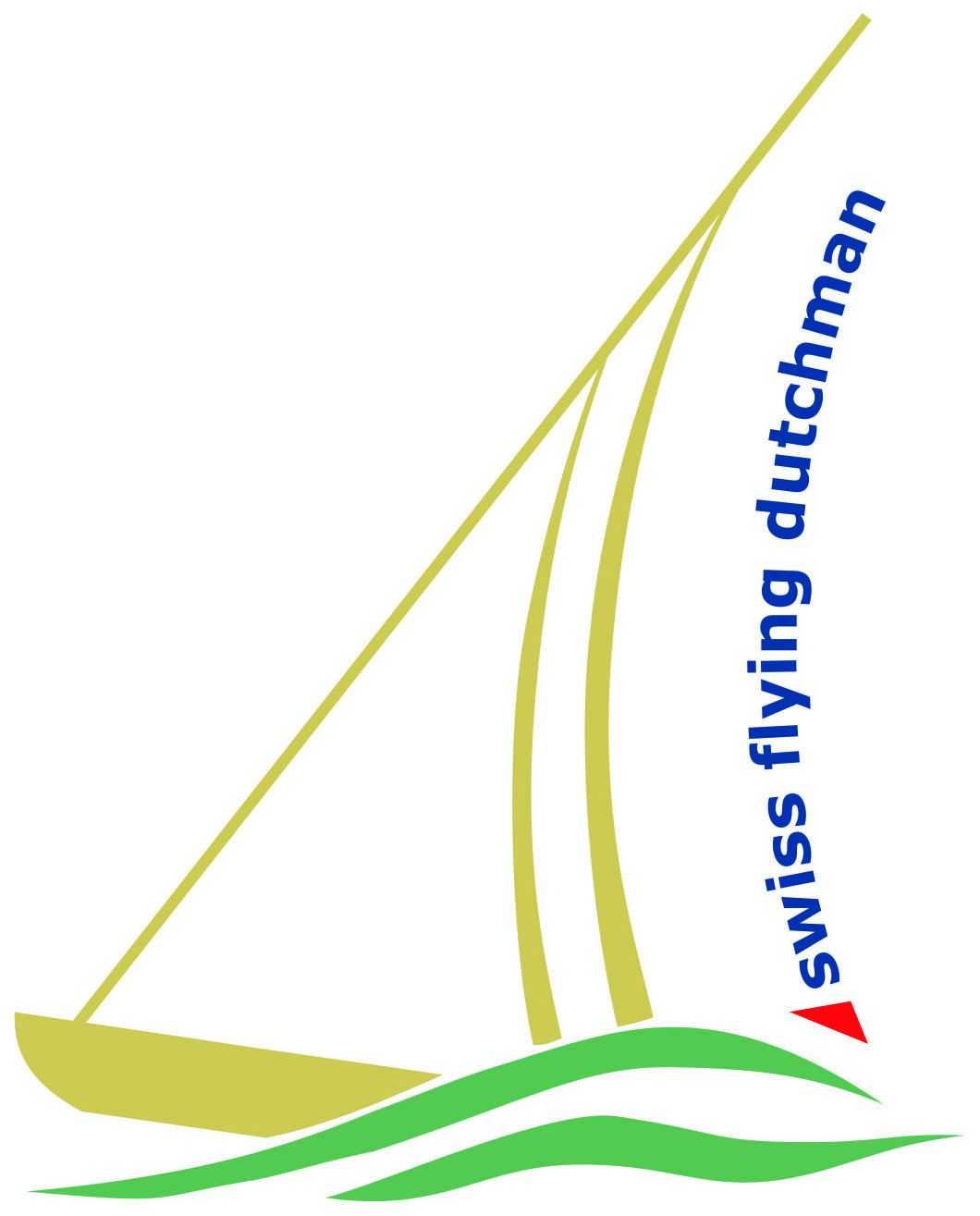 Website: www.sailfd.chE-Mail: webmaster@sailfd.chFD-Frühlingsregatta Sempachersee25. & 26. Mai 2019Anreise: 	Das Gelände des organisierenden Vereins YCSe liegt in Eggerswil
zwischen Nottwil und Sempach-Station. Die Zufahrt ist ab derHauptstrasse beschildert.
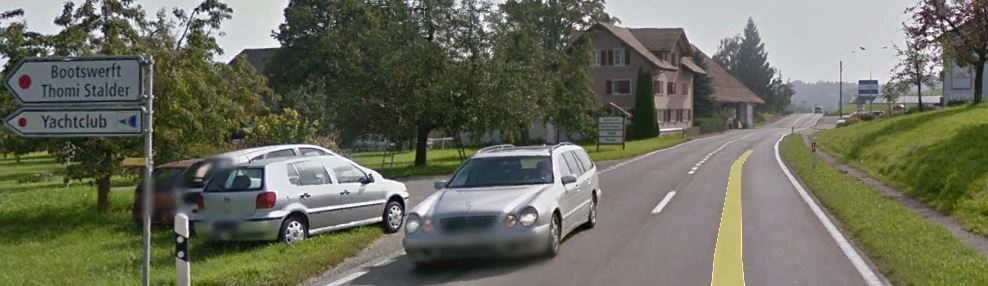 Logistik:		Auf dem Yachtclubgelände darf nicht übernachtet werden. Hierzu bieten sich jedoch in der näheren Umgebung eine Vielzahl Möglichkeiten:Hotels, 		verschiedene Möglichkeiten in verschiedenenBed & Breakfast 	Preisklassen in Nottwil, Sempach-Station, Sursee,Sempach und Umgebung. Für weitere Infos eine Google-Recherche starten.Camping: 	Camping St. Margrethen, ca. 3 km vom Yachthafen entfernt. 
Reservation empfohlen, E-Mail: infocamping@hispeed.ch.Verpflegung:	In der Clubstube sind kalte und warme Getränke erhältlich. Am Samstag wird für die Teilnehmer ein Nachtessen und am Sonntag ein Frühstück organisiert.
